ŞCOALA GIMNAZIALĂ ORAŞU NOU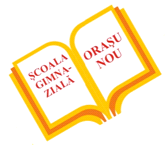 Judeţul Satu MareTel/fax 0261830003scorasunou@gmail.comReînscriere - Înscriere înînvățământ preșcolar pentru anul școlar 2020/2021Perioada de reînscriere:   25 mai – 5 iunie 2020.   Perioada de înscriere :                - etapa I: 8 iunie – 3 iulie 2020- etapa a II-a:20 iulie – 10 august 2020Pentru înscriere, părinții pot comunica unității de învățământ prin poștă electronică, telefonic sau fax.Acte necesare pentru înscriere:certificat de naștere copil (foto sau scanat)copie BI/CI părinți (tata/mama) (foto sau scanat)Relații la secretariat număr telefon: 0261-830003 între orele 8 - 16                                    număr fax: 0261-830003poștă electronică/e-mail : scorasunou@gmail.com Director, Prof. Demeter Annamaria Izabella